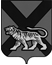 ТЕРРИТОРИАЛЬНАЯ ИЗБИРАТЕЛЬНАЯ КОМИССИЯ ГОРОДА СПАССКА-ДАЛЬНЕГОР Е Ш Е Н И Е19.11.2015			          г. Спасск-Дальний			    № 480/12809  ч. 25 мин.Рассмотрев представленные избирательным объединением Приморским краевым отделением политической партии «КОММУНИСТИЧЕСКАЯ ПАРТИЯ РОССИЙСКАЯ ФЕДЕРАЦИЯ» документы о назначении уполномоченных представителей, в соответствии со статьями 27, 36 Избирательного кодекса Приморского края территориальная избирательная комиссия города Спасск-ДальнийРЕШИЛА:Зарегистрировать уполномоченных представителей, назначенных избирательным объединением Приморским краевым отделением политической партии «КОММУНИСТИЧЕСКАЯ ПАРТИЯ РОССИЙСКАЯ ФЕДЕРАЦИЯ»  на досрочных выборах депутатов Думы городского округа Спасск-Дальний седьмого созыва, назначенных на 20 декабря 2015 года, - Клименко Сергея Сергеевича, Петрову Яну Владимировну.Выдать зарегистрированным уполномоченным представителям, назначенным избирательным объединением Приморским краевым отделением политической партии «КОММУНИСТИЧЕСКАЯ ПАРТИЯ РОССИЙСКАЯ ФЕДЕРАЦИЯ» на досрочных выборах депутатов Думы городского округа Спасск-Дальний седьмого созыва, назначенных на 20 декабря 2015 года, – Клименко Сергею Сергеевичу, Петровой Яне Владимировне - удостоверения установленного образца.Направить настоящее решение в Избирательную комиссию Приморского края.Разместить настоящее решение на официальном сайте городского округа Спасск-Дальний в разделе «ТИК» в информационно-коммуникационной сети Интернет.Председатель комиссии                                                                С.А. ЧеревиковаСекретарь  комиссии                                                                     Е.Г. БондаренкоО регистрации уполномоченных  представителей, назначенных избирательным объединением Приморским краевым отделением политической партии «КОММУНИСТИЧЕСКАЯ ПАРТИЯ РОССИЙСКАЯ ФЕДЕРАЦИЯ», выдвинувшим списки кандидатов на досрочных выборах депутатов Думы городского округа Спасск-Дальний седьмого созыва, назначенных на 20 декабря 2015 годаДосрочные выборы депутатов Думы городского округа Спасск-Дальний20 декабря 2015 годаУДОСТОВЕРЕНИЕ №________________________________________________________фамилия_____________________________________________________имя, отчествоявляется уполномоченным представителем  _________________________________________________________________ ,наименование избирательного объединения___________________________________________________________________________________________________выдвинувшего список кандидатов на досрочных выборах депутатов Думы городского округа Спасск-ДальнийДосрочные выборы депутатов Думы городского округа Спасск-Дальний20 декабря 2015 годаУДОСТОВЕРЕНИЕ №________________________________________________________фамилия_____________________________________________________имя, отчествоявляется уполномоченным представителем  _________________________________________________________________ ,наименование избирательного объединения___________________________________________________________________________________________________выдвинувшего список кандидатов на досрочных выборах депутатов Думы городского округа Спасск-ДальнийДосрочные выборы депутатов Думы городского округа Спасск-Дальний20 декабря 2015 годаУДОСТОВЕРЕНИЕ №________________________________________________________фамилия_____________________________________________________имя, отчествоявляется уполномоченным представителем  _________________________________________________________________ ,наименование избирательного объединения___________________________________________________________________________________________________выдвинувшего список кандидатов на досрочных выборах депутатов Думы городского округа Спасск-ДальнийПредседатель территориальнойизбирательной комиссии                                           _____________города Спасска-ДальнегоПредседатель территориальнойизбирательной комиссии                                           _____________города Спасска-ДальнегоДействительно до «    » ____ 20 ___г.(при предъявлении паспорта или заменяющего его документа)________________(дата регистрации)